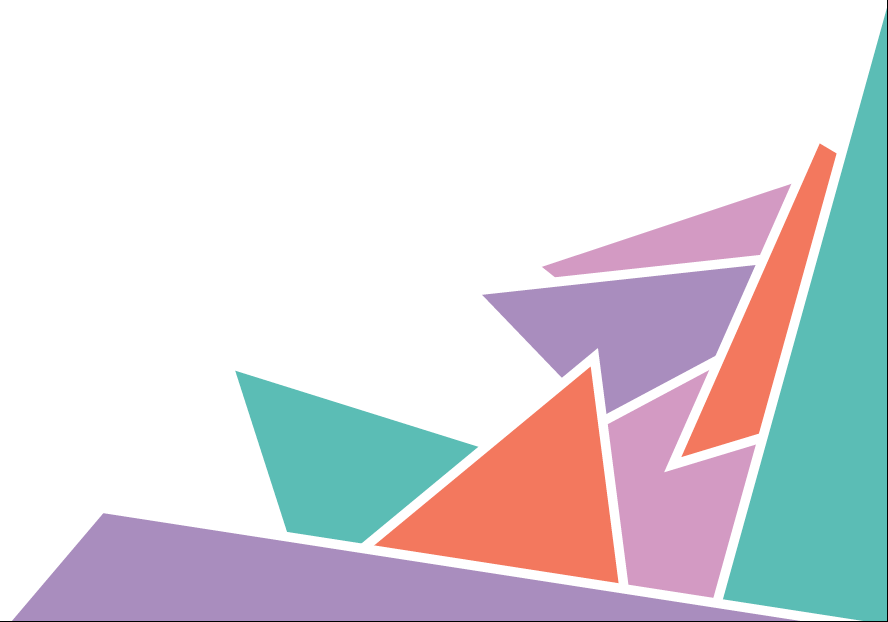 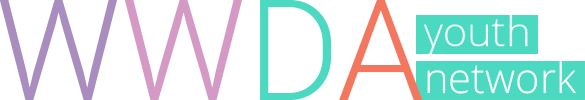 WWDA Youth BelieveAll women and girls with a disability have the right to make informed choices and be listened to.All women and girls have the right to support and information to make smart choices.Knowing about rights requires access to accurate and accessible information.Decision-making is a human right for all, not a privilege that only some people can enjoy.The FactsYoung women and girls are often denied their right to make decisions about their bodies and lives.People with disability are often discriminated against when it comes to decision-making.The views of parents, carers and professionals are important, but should not override your right to make choices about your body and how you live.The right to decision-making is an important part of deciding on your future.What It MeansInformed ChoiceTo make a decision or choose to something after you have been provided with information and support to understand the consequences of making that choice.DiscriminationBeing treated unfairly or differently because of who you are, where you live, what you believe, or because you have a disability.Human RightsRights to freedom, dignity and fairness that all people have, no matter their race, ethnicity, nationality, age, sex, gender, sexuality, disability or political beliefs. Human rights are protected by international law.Learn MoreHuman Rights and Decision-MakingHuman rights are protected under international law. These rights are described in documents called conventions or treaties. Countries such as Australia can agree to be bound by these laws.WWDA Youth Human Rights WorkbookThe WWDA Youth Human Rights Workbook explores and explains the Convention on the Right of Persons with Disabilities (CRPD) and the Convention on the Elimination of All Forms of Violence Against Women (CEDAW).http://youth.wwda.org.au/workbook/Convention on the Rights of the Child (CRC)The CRC describes and protects the human rights of children and young people. Check out the “For Youth” page to learn more about your rights:www.unicef.org/rightsite/433.htm Convention on the Rights of Persons with Disabilities (CRPD)The CRPD describes and protects the rights of all people with disability. You can find an easy to understand version of the convention at:www.unicef.org/publications/index_43893.html Planning Your WayA resource for young people with disabilities who want to have more control over their planning and supports…. and their life. Find it at the Youth Disability Advocacy Services (YDAS) website: http://www.ydas.org.au/planning-your-wayHelp & SupportIn an EmergencyIf you or another person is in immediate danger, Call 000 (Triple Zero)eheadspaceThe eheadspace online and telephone service supports young people and their families going through a tough time. Visit: https://www.eheadspace.org.au/ Kids HelplineIf you need to talk about anything, you can call, email, or have an online chatwith Kids Helpline. Visit www.kidshelpline.com.au or call 1800 55 18001800 RESPECTSupport if you have or are currently experiencing sexual, domestic or family violence. Visit www.1800respect.org.au or call 1800 737 732Disability Advocacy ServicesA disability advocate can help you to access support around your human rights. To find an advocate near you, visit: http://finder.dss.gov.au/disability/ndap/ Get InvolvedUnited Nations Youth Association Australia (UNYA)UN Youth Australia is a national youth-led organisation that aims to educate and empower young Australians on global issues. Visit: www.unyouth.org.au   
Women with Disabilities Australia (WWDA)WWDA represents more than 2 million disabled women and girls in Australia. We are run by and for women with disabilities. We operate as a transnational human rights and systemic advocacy organisation. www.wwda.org.auWWDA Youth NetworkWWDA Youth Network aims to empower young women and girls with disabilities to become strong, confident, proud and educated on their rights and options. Follow us and get involved at:Web		http://youth.wwda.org.au Facebook	http://www.facebook.com/WWDAYouth Twitter		http://www.twitter.com/WWDA_Youth YouTube	http://goo.gl/BqDQ47 Instagram	http://www.instagram.com/WWDA_Youth WWDA Youth Network, Position Statement 2: Decision-Making, Women With Disabilities Australia (WWDA): Hobart, Tasmania, 1st Edition, June 2017. ISBN: 978-0-9775305-7-1The development of this position statement was made possible through project funding from the Australian Government, Office for Women. WWDA thanks the women and girls with disability who contributed to the development of this statement. Prepared by Cashelle Dunn and Chris Brophy.For further information and citations, please access:WWDA Human Rights Toolkit and comprehensive WWDA Position Statements available at, http://www.wwda.org.au/papers/toolkit WWDA Youth Human Rights Workbook and WWDA Youth Position Statements available at, http://youth.wwda.org.au/workbook/© Women with Disabilities Australia (WWDA) 2017.